Эмпирическая анатомия. (24 ак.ч.)Такой подход обучает глубокому слушанию и чувствованию тела, пониманию его выразительного языка, раскрывая персональные смыслы жизненных тем  акцентированных в теле и расширяя двигательные и поведенческие возможности человека.Задачи курса:Познакомить с эмпирической анатомией и физиологией, как методом телесного образованияФормирование у студентов телесного мышления через работу с осознанием телесной структуры и функции, с опорой на принципы эмпирической анатомии и физиологииЗнакомство с концепцией целостного функционирования организма человека как с точки зрения анатомии и физиологии, так и с точки зрения онтогенеза и гомиодинамикиФормирование  у студентов навыка внимательного слушания тела через развитие способности получать и интегрировать информацию о теле, опираясь на персональное проживание телесного и двигательного опытаПознакомить с основными техниками и инструментами, используемыми в этом методе, направленными на продолжение развития осознанности, телесного и двигательного мышления: работа с прикосновением, воображением, движением, звучанием и пр.В результате:студенты получат опыт глубокого чувствования и слушания себя через контакт с телесными системами, распознавая и осознавая  свои телесные ощущениянаучатся двигаться, отталкиваясь не от внешнего образа, а из глубины собственного тела, с опорой на знания анатомии и физиологии телесных систем, развивая свою чувствительность и выразительностьполучат опыт формирования новых двигательных паттернов и персонального мышления, укорененного в телесной осознанностиосвоят новые двигательные и выразительные возможности и способы применения полученных навыков в своей профессиональной деятельности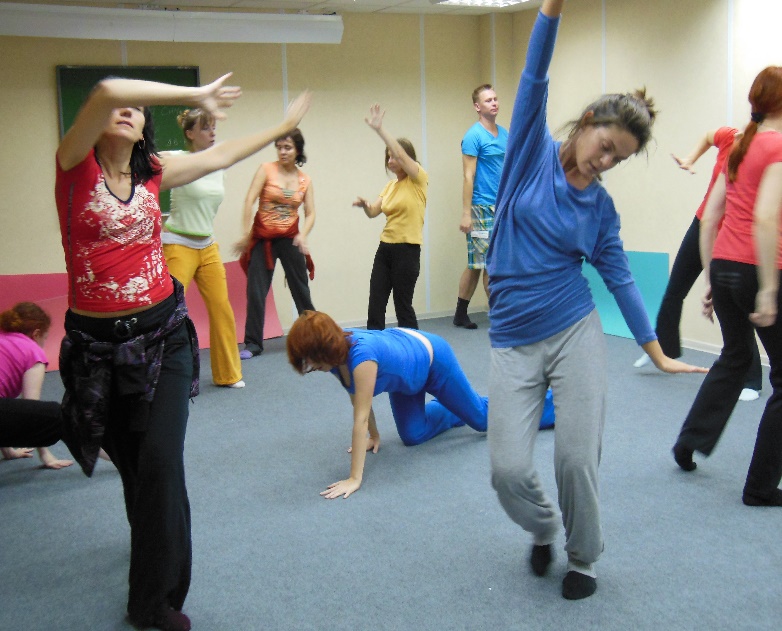 Курс о внимании к телу и глубоком слушанииКурс базируется на философии психодинамического единства. Он знакомит студентов с эмпирическим подходом в изучении функционирования телесных систем человека, способствует развитию культуры отношения к себе  через установление контакта с собственным телом. 